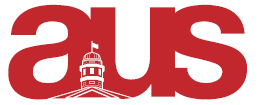 Report of the Anthropology Students’ Association (ASA), AUS Council, January 11th, 2017So far this semester, no events or other efforts have been undertaken by our association: though we have a big event coming up in a week, which I’ll get to in just a minute!Our VP-Academic is still collaborating with the creators of S!MVO, a degree planning app, to develop a prototype for Anthropology students (and, eventually, the entire Arts faculty!). In so doing, she is also working with our VP-Internal to develop two new curricular streams for Anthropology majors; they must go through the faculty of Arts Senate. Our VP-Publications is beginning to prepare our next issue of Fields/Terrains (the Anthropology Undergraduate Journal); it will launch in April. We have also been approached by the Anthropology graduate students’ association to plan at least one event with them.Our biggest event of the academic year, however, will be happening on January 20th at Thompson house: the first annual ASA Film Showcase! Starting at 7:00 on a Friday night, this is a red carpet affair with drinks and other refreshments which culminates in watching the ethnographic films of our department’s cinematographically-inclined students. As such, we encourage formal or semi-formal dress; but despite this, the tickets are super cheap: just $5 for the whole night, from hors-d’oeuvres to (obviously) the movies! Everyone is invited! Get a taste of anthropology through the filmic lens while enjoying a classy Friday night! I’ll post the facebook event to the AUS council page!Our first meeting of the semester was held Tuesday, January 10th, at 6:00PM in the ASA office (LEA 114c). The next will be held at the same time and place on the 24th.Respectfully Submitted,Kyle Shaw-MüllerVP-External (ASA)